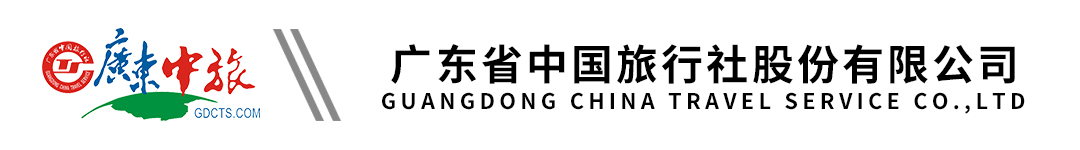 【精致岭南水乡】东莞康养美食纯玩2天丨叹豪华海鲜自助晚丨任打麻将丨畅玩养生水疗行程单行程安排费用说明其他说明产品编号TX-20231114SP68572792出发地广州市目的地东莞市行程天数2去程交通汽车返程交通汽车参考航班◆出发点：◆出发点：◆出发点：◆出发点：◆出发点：产品亮点食足4餐 酒店丰盛自助午餐 海鲜自助晚餐 位上挪威三文鱼海鲜拼盘 酒店自助早餐  全天水果，饮料食足4餐 酒店丰盛自助午餐 海鲜自助晚餐 位上挪威三文鱼海鲜拼盘 酒店自助早餐  全天水果，饮料食足4餐 酒店丰盛自助午餐 海鲜自助晚餐 位上挪威三文鱼海鲜拼盘 酒店自助早餐  全天水果，饮料食足4餐 酒店丰盛自助午餐 海鲜自助晚餐 位上挪威三文鱼海鲜拼盘 酒店自助早餐  全天水果，饮料食足4餐 酒店丰盛自助午餐 海鲜自助晚餐 位上挪威三文鱼海鲜拼盘 酒店自助早餐  全天水果，饮料天数行程详情用餐住宿D1集中地-华阳湖湿地公园-银色假日酒店-午餐-畅玩娱乐项目-晚餐  含：午餐、下午茶、晚餐                       住：东莞银色假日酒店早餐：X     午餐：√     晚餐：√   东莞银色假日酒店D2酒店自助早餐-800年塘尾古村落-午餐自理--回程广州  含：早餐早餐：√     午餐：X     晚餐：X   无费用包含1、交通：按实际参团人数安排空调旅游巴士，每人1正座；1、交通：按实际参团人数安排空调旅游巴士，每人1正座；1、交通：按实际参团人数安排空调旅游巴士，每人1正座；费用不包含1、行程中一切个人消费自理。1、行程中一切个人消费自理。1、行程中一切个人消费自理。预订须知1、此团30 人成团，为保证游客可如期出发，我社将与其他旅行社共同组团（拼团出发），如客人不接受拼团出发，请报名时以书面形式注明。如报名人数不足30 成人时无法成团，或遇特殊情况（如：当地天气原因或游客临时退团造成不成团等）致使团队无法按期出行，我社提前2 天通知游客，游客可根据自身情况改线或改期，如不能更改出游计划，我社将全额退还已交团费。【接待社：广州市途喜国际旅行社有限公司，许可证号：L-GD02199，质监电话：18027368336】